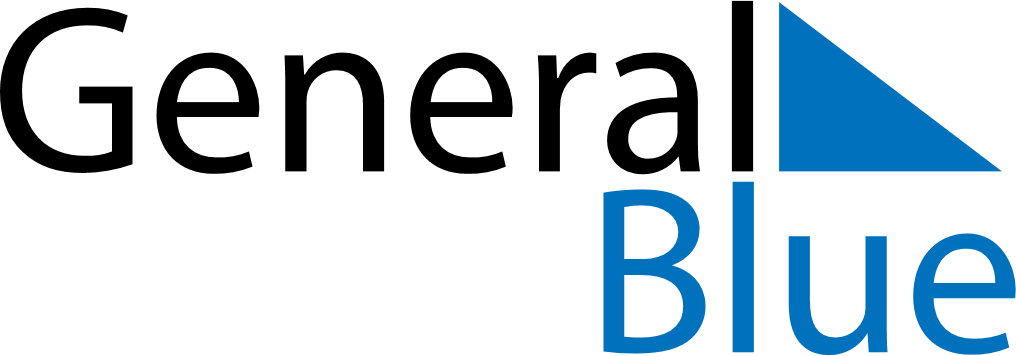 April 2188April 2188April 2188April 2188April 2188SundayMondayTuesdayWednesdayThursdayFridaySaturday123456789101112131415161718192021222324252627282930